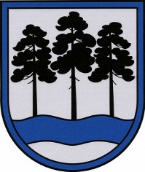 OGRES  NOVADA  PAŠVALDĪBAReģ.Nr.90000024455, Brīvības iela 33, Ogre, Ogres nov., LV-5001tālrunis 65071160, e-pasts: ogredome@ogresnovads.lv, www.ogresnovads.lv APSTIPRINĀTSar Ogres novada pašvaldības domes 24.02.2022. sēdes lēmumu (protokols Nr.3; 26.)IEKŠĒJIE NOTEIKUMI OgrēOGRES NOVADA PAŠVALDĪBAS APBALVOJUMA “OGRES NOVADA GADA BALVA KULTŪRĀ”NOLIKUMS  Izdoti saskaņā ar likuma „Par pašvaldībām” 41. panta pirmās daļas 2. punktu un Ogres novada pašvaldības 2021. gada 1. jūlija saistošo noteikumu Nr.12/2021 “Ogres novada pašvaldības nolikums” 9. punktu I. Vispārīgie jautājumiNoteikumi nosaka Ogres novada pašvaldības (turpmāk – pašvaldība) apbalvojuma „Ogres novada Gada balva kultūrā” (turpmāk – Balva) piešķiršanas kārtību, pretendentu pieteikšanas un izvērtēšanas kārtību, kā arī konkursa komisijas darba organizāciju.Balva ir augstākais apbalvojums kultūras nozarē pašvaldībā un ar to izsaka atzinību un novērtē ieguldījumu Ogres novada kultūras dzīves pilnveidošanā un Ogres novada vārda popularizēšanu valsts un starptautiskā mērogā.Balvas mērķis ir atbalstīt un veicināt kvalitatīvas kultūras un mākslas norises Ogres novadā, izcelt novada kultūras personības, veicināt jaunradi un radošumu, izcelt materiālas un nemateriālas kultūras vērtības un starptautiskus panākumus.Balvu piešķir par Ogres novadā iepriekšējā kalendārā gadā notikušiem kultūras un mākslas pasākumiem, notikumiem un sasniegumiem dažādās kultūras jomās un žanros. Kalendārais gads šo noteikumu izpratnē ir laika posms no 1.janvāra līdz 31.decembrim.II. Balvas nominācijas un žūrijas komisijaBalvu piešķir šādās nominācijās:PRIEKS RADĪT – sasniegumi Ogres novada, Latvijas un starptautiska mēroga kultūras notikumos, noorganizēti radoši, inovatīvi pasākumi, notikumi kultūrtūrismā u.c.;PŪRA LĀDE – kultūrvēsturiskā mantojuma saglabāšana un atjaunošana, tradīciju uzturēšana, popularizēšana;DEBIJA – persona, kolektīvs vai īstenots notikums, kas jau ar pirmo reizi sevi pieteicis spilgti un kvalitatīvi, un devis ieguldījumu novada, pilsētas, iestādes kultūras dzīvē;OGRE PASAULĒ – dalība starptautiskos pasākumos un Ogres vārda popularizēšana;NO PAAUDZES PAAUDZĒ – vairāku paaudžu dalība kopienā, zināšanu un pieredzes nodošana;PERSONĪBAS SPĒKS – persona, kura ar savu darbu un piemēru vairo materiālās un/ vai nemateriālās kultūras nozīmi sabiedrībā, kura ar savu radošo veikumu pilnveido novada, pilsētas, iestādes un citu darbību Ogres novada kultūras dzīvē;JAUNRADE – jauns darbs kultūrā un mākslā  -  skaņdarbs, tēlotājas vai lietišķās mākslas darbs, teātra izrāde, tēlniecības darbs, vides objekts u.tml., kas radīts iepriekšējā kalendārā gadā;KULTŪRAS DRAUGS  - fiziskas vai juridiskas personas materiāls vai nemateriāls pienesums kultūras veicināšanai Ogres novadā;KULTŪRAS GADA BALVA - notikums, pasākums, kas ir īpaši izceļams, veicinājis plašu novada atpazīstamību, kas realizēts ar augstu kvalitāti, spējis piesaistīt plašu auditoriju u.tml. Šīs nominācijas pretendentus izvirza žūrija, no kopumā saņemtajiem pieteikumiem.Katrā nominācijā piešķir Balvu – atzinības simbolu un naudas balvu. Naudas balvu piešķir, ja attiecīgajā kalendārā gadā, pašvaldības budžetā tam ir piešķirti finanšu līdzekļi. Lēmumu par naudas balvu katrā no nominācijām pieņem pašvaldības domes priekšsēdētājs, par to izdodot atsevišķu rīkojumu.Balvu katrā no nominācijām var piešķirt vienam vai vairākiem pretendentiem.Lēmumu par Balvas piešķiršanu pieņem ar pašvaldības domes priekšsēdētāja rīkojumu izveidota komisija (turpmāk – Komisija). Priekšlikumu Komisijas sastāvam, kārtējam vērtēšanas periodam, sniedz Ogres novada Kultūras centrs.Nepieciešamības gadījumā Komisija pieteikumu vērtēšanas laikā var piesaistīt nozaru ekspertus.Ja Komisija, izvērtējot pieteikumus Balvai, konstatē, ka neviens no pretendentiem neatbilst pieteiktās Balvas nominācijas kritērijiem, Balvu attiecīgajā nominācijā nepiešķir.Komisijas organizatorisko darbu un Balvas pasniegšanas ceremonijas pasākumu nodrošina pašvaldības iestāde “Ogres novada Kultūras centrs” (turpmāk – Iestāde).Balvas pasniegšanas ceremonija notiek reizi gadā, speciāli šim nolūkam rīkotā pasākumā, nākamā kalendārā gada sākumā. Pasākums tiek finansēts no Iestādes kārtējā gada budžeta līdzekļiem. Iestāde nodrošina publiska paziņojuma izvietošanu par Balvas pasniegšanas ceremonijas pasākumu.Visi Balvai pieteiktie pretendenti tiek aicināti uz Balvas pasniegšanas ceremonijas pasākumu.III. Pretendentu pieteikšanas kārtībaPieteikt Balvai var jebkura fiziska vai juridiska persona sevi vai jebkuru citu fizisku vai juridisku personu, kas atbilst Balvas piešķiršanas kritērijiem. Tās var būt pašvaldības iestādes vai to darbinieki, nevalstiskās organizācijas vai to biedri, amatierkolektīva vadītājs vai dalībnieks, sadarbības partneri, Ogres novada iedzīvotāji, uzņēmēji u.c.Pieteikties var, aizpildot pieteikuma veidlapu “Ogres novada Gada balva kultūrā” (pielikums) vai aizpildot veidlapu digitāli www.okultura.lv. Iestāde nodrošina pieteikuma veidlapas “Ogres novada Gada balva kultūrā” brīvu pieejamību Ogres novada Kultūras centrā pie dežuranta, pašvaldības iestādēs, Ogres novada pašvaldības pagastu pārvaldēs un tautas namos.Aizpildītu pieteikuma veidlapu “Ogres novada Gada balva kultūrā” (turpmāk – pieteikums) var iesniegt visu kalendāro gadu, par kuru tiks pasniegta balva, līdz nākamā gada 5.janvārim pulksten.12.00 (dienā) vai nākamajā darba dienā, ja 5.janvāris attiecīgajā kalendāra gadā ir brīvdiena, izvēloties vienu no šādiem iesniegšanas veidiem:nosūtot to elektroniski Iestādei uz elektroniskā pasta adresi: kulturascentrs@okc.lv;personīgi, iesniedzot to Ogres novada Kultūras centrā pie dežuranta speciāli tam novietotā kastītē;nosūtot pa pastu uz Iestādes adresi: Brīvības iela 15, Ogre, LV-5001, ņemot vērā, ka pieteikums Iestādē  jāsaņem šo noteikumu 17.punktā minētajā termiņā.IV. Pieteikumu izskatīšanas un lēmuma pieņemšanas kārtībaIestāde apkopo visus saņemtos pieteikumus un iesniedz tos izskatīšanai Komisijai.Pieteikumus izskata un lēmumu par Balvas piešķiršanu izvirzītajiem pretendentiem  Komisija pieņem līdz katra gada 31. janvārim.Komisija izskata un vērtē tikai tos pieteikumus, kas:iesniegti šo noteikumu 17.punktā noteiktajā termiņā un kārtībā;noformēti atbilstoši šo noteikumu 15.punktā minētajai kārtībai. Komisijai pēc pieteikumu saņemšanas ir tiesības pieprasīt un saņemt papildu informāciju, kas nepieciešama pretendenta izvērtēšanai attiecīgajai nominācijai.Komisijai ir tiesības pēc saviem ieskatiem mainīt nomināciju no tās, kurai pretendents tika izvirzīts.Komisijai pēc pieteikumu saņemšanas un izvērtēšanas, ja tas ir nepieciešams, ir tiesības izveidot papildu nomināciju, kas nav noteikta šo noteikumu 5.punktā.Komisijas sēdes vada tās priekšsēdētājs. Komisijas sēdes protokolē komisijas iecelts protokolists no komisijas locekļu vidus.Komisija ir lemttiesīga, ja tajā piedalās vismaz puse no komisijas locekļu kopējā skaita.Komisija lēmumu par Balvas piešķiršanu katrā no nominācijām pieņem atklātā balsošanā ar vienkāršotu balsu vairākumu. Gadījumā, ja komisijas balsu skaits sadalās līdzīgi, izšķirošā ir Komisijas priekšsēdētāja balss.Komisijas loceklis, kurš pieteicis sevi vai pieteikts kādā no nominācijām, balsošanā nepiedalās.Komisijas sēdes protokolā norāda:Komisijas sēdes norises vietu, datumu un laiku;Komisijas locekļus un uzaicinātās personas;darba kārtības jautājumus;balsošanas skaitliskos rezultātus par katru nomināciju;pieņemtos lēmumus.Komisijas protokolu paraksta komisijas priekšsēdētājs un protokolists. Komisijas protokols kopā ar saņemtajiem pieteikumiem tiek glabāts Iestādē  atbilstoši tās apstiprinātajai nomenklatūrai.Komisija ievēro fizisko personu datu aizsardzības jomu regulējošo normatīvo aktu prasības un fizisko personu datu aizsardzību. Balvai pieteikto fizisko personu dati un papildu informācija, kas ietverta Balvas piešķiršanas pieteikumā, netiek izpausta trešajām personām bez personas piekrišanas.Iestādei  ir pienākums līdz Balvas pasniegšanas ceremonijai saņemt atbilstoši Komisijas pieņemtajam lēmumam Balvai nominētā pretendenta – fiziskas personas rakstisku piekrišanu viņa personas datu izpaušanai, saskaņojot izpaužamās informācijas apjomu.Domes priekšsēdētājs 							E.Helmanis

PielikumsOgres novada pašvaldības2022.gada 24.februāra iekšējiem noteikumiem Nr.25/2022Ogres novada pašvaldības apbalvojuma “OGRES NOVADA GADA BALVA KULTŪRĀ” pieteikuma veidlapaPieteicējs: ______________________________________________			/paraksts, paraksta atšifrējums/Pieteikuma iesniegšanas datums: ____./____./ 20____.	 d.d     mm        gads2022. gada 24. februārīNr.25/2022PieteicējsPretendents -  Iestāde, kolektīvs, fiziska vai juridiska personaIzvirza nominācijai/āmPieteicēja kontaktinformācija/tālrunis, e-pasta adrese/Pretendenta kontaktinformācija/tālrunis, e-pasta adrese/Apraksts par pretendentu un atbilstību kategorijai/lūdzu iesniegt aprakstu ne mazāk par 1500 zīmēm/Pielikumi/bildes, diplomi, atzinības u.c./